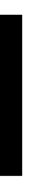 DATOS PERSONALESDIAGNÓSTICO(S) Y SECUELAS: Anotar el dx principal y todos las comorbilidades, condiciones crónicas y secuelas establecidas.--------------------------------------------------------------------------------------------------------ETIOLOGÍA PROBABLE: --------------------------------------------------------------------------------------------------------- RESUMEN DE LA HC: 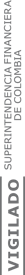 --------------------------------------------------------------------------------------------------------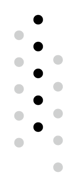 TRATAMIENTO CONCLUIDO Y REHABILITACIÓN REALIZADA:Tratamiento actual y posibilidades terapéuticas--------------------------------------------------------------------------------------------------------ESTADO ACTUAL:------------------------------------------------------------------------------------------------------ TERAPÉUTICA POSIBLE – PLAN DE REHABILITACIÓN:POSIBILIDAD DE RECUPERACIÓN:  marque con una X SI ( ) NO ( )--------------------------------------------------------------------------------------------------------PRONÓSTICO A CORTO Y MEDIANO PLAZO: Definir un posible pronóstico marcando con una X de acuerdo a la posibilidad de rehabilitación y mejoría médica posibleFAVORABLE ( ) DESFAVORABLE ( )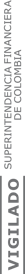 _______________________FIRMA MEDICO QUE EXPIDECC Registro medico Fecha del concepto: 			                                    CONCEPTO MÉDICO DE REHABILITACIÓNVersión: 5Nombre y ApellidosIdentificaciónEdadDirección física y electrónicaCiudadOcupaciónFondo de Pensiones